Hinweise für Patient*innen: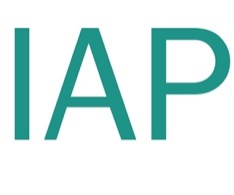 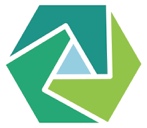 Regeln im Zusammenhang mit Covid-19 Persönliche Termine in der Institutsambulanz dürfen nur stattfinden, wenn Sie​sich nicht körperlich krank fühlen,keine der bekannten Infektionssymptome (z.B. Husten, Fieber) haben,in den letzten 14 Tagen keinen Kontakt zu positiv getesteten Personen oder Personen mit Verdacht auf eine Corona-Infektion hatten,und sich nicht in einem der Risikogebiete aufgehalten haben.Wenn eine der o.g. Regeln auf Sie zutrifft, kommen Sie keinesfalls in die Ambulanz, sondern rufen Sie uns an unter: 0351 / 463 36957BegleitpersonenDieselben Regeln gelten für Begleitpersonen! Bitte verzichten Sie – insofern möglich - auf begleitende Personen, wenn Sie in die Ambulanz kommen.Begleitpersonen tragen sich bitte zur Nachverfolgung möglicher Infektionsketten in unserer Anmeldung mit Namen und Kontaktdaten in eine Liste.Sollten Sie einen persönlichen Termin wahrnehmenDesinfizieren Sie Ihre Hände im Eingangsbereich und nutzen Sie einen Mund-Nasen-Schutz, sobald Sie das Haus betreten. Während der Therapiesitzung kann der Schutz nach Absprache abgesetzt werden!Bittekommen Sie möglichst zu Fuß, mit Rad oder Auto statt mit dem ÖPNV.bringen Sie sich selbst Getränke, Taschentücher und einen Stift mit.kommen Sie nicht deutlich zeitiger oder warten Sie möglichst bis kurz vor dem Termin draußen.nutzen Sie ausschließlich die Toilette im Erdgeschoss.halten Sie überall 2 m Abstand und beachten Sie die Markierung in der Anmeldung.lassen Sie Ihre*n Therapeut*in alle Türen, Fenster etc. bedienen.Verbindlichkeit behördlicher Schutzverordnungen und BekanntmachungenWir weisen Sie hiermit auf die Verbindlichkeit u. erforderliche Einhaltung der behördlichen Anordnungen zur Verhinderung von Infektionen mit dem Corona-Virus hin: https://www.coronavirus.sachsen.de/amtliche-bekanntmachungen.html Wir sind für Sie da! VideosprechstundeSollten Sie aus den genannten Gründen nicht kommen können, bieten wir Ihnen die Möglichkeit einer Videosprechstunde an. Sprechen Sie Ihre*n Therapeut*in frühzeitig auf diese Option an, damit Sie gemeinsam die technischen und rechtlichen Voraussetzungen prüfen können.Ausfall der Therapeut*innenAuch für unsere Therapeut*innen gelten die gleichen Regeln, wenn sie die o.g. Risikomerkmale aufweisen. Sollten Ihre Einzeltherapeut*innen ausfallen oder nicht erreichbar sein, können Sie in dringenden Fällen unseren Hintergrunddienst nutzen. Dazu rufen Sie während der Telefonzeiten bitte unsere Anmeldung an (0351/463 36957)Telefonzeit: Mo–Fr 9:00Uhr bis 13:00Uhr und 14:00Uhr bis 16:00Uhr.Sie erhalten dann ein Terminangebot mit einer unserer approbierten Psychotherapeut*innenSollten Sie selbst einen dieser Therapietermine nicht wahrnehmen können, informieren Sie unbedingt unsere Anmeldung! Aus Kapazitätsgründen ist es uns nicht möglich, Sie außerhalb der vereinbarten Zeit zurückzurufen. Vereinbaren Sie einen neuen Termin mit der Anmeldung!